Interessensbekundung
zur Aufnahme in das erweiterte Kommunennetzwerk des Kompetenznetz Klima MobilAllgemeinesDas erweiterte Kommunennetzwerk stellt eine Möglichkeit der Vernetzung und des Erfahrungsaustauschs für Kommunen dar, die Interesse an der Planung und Umsetzung hochwirksamer Maßnahmen zum Klimaschutz im Verkehr haben.Kommunen, die Mitglied des erweiterten Netzwerks werden, profitieren von der Beratung vor Ort durch die dezentralen Projektberater des Kompetenznetz Klima Mobil. Diese unterstützen bei der Auswahl geeigneter hochwirksamer Maßnahmen und beraten zu deren Konzeption, Förderung sowie Kommunikation. Das Kompetenznetz stellt den Mitgliedskommunen des erweiterten Netzwerks Informationsmaterialien für die Öffentlichkeitsarbeit zur Verfügung.Regelmäßige Netzwerktreffen bieten den Mitgliedern des Netzwerks die Möglichkeit, sich über Hindernisse, Strategien und Erfolge bei der Umsetzung von Klimaschutzmaßnahmen im Verkehr auszutauschen und neue Kooperationen zu bilden.Kommunen, die an der Mitarbeit im erweiterten Kommunennetzwerk interessiert sind, erklären sich bereit, in Ihrem Hause ein Auftaktgespräch mit den Beratern des Kompetenznetz Klima Mobil durchzuführen. Das Auftaktgespräch (ca. 1 Stunde) richtet sich an die Verwaltungsspitze ((Ober)-Bürgermeister und -Bürgermeisterin), sowie leitende Mitarbeiter und Mitarbeiterinnen (Amts- und/oder Abteilungsleitung, Stabsstellen). Mit der durch das Kompetenznetz Klima Mobil bestätigten Aufnahme ins erweiterte Kommunennetzwerk erklärt sich die beitretende Kommune bereit, im Kommunennetzwerk mitzuwirken. Die Mitgliedschaft im erweiterten Kommunennetzwerk ist kostenlos.Angaben zur KommuneKommune: Zentrale Ansprechperson für die Zusammenarbeit mit dem KompetenznetzMaßnahmen zum Klimaschutz im VerkehrssektorDatenschutzWir verarbeiten Ihre Daten auf Grundlage Ihrer Einwilligung (Art. 6 Abs. 1 lit. a DSGVO). Mit Ihrer Unterschrift erklären Sie sich mit der Verarbeitung Ihrer Daten durch die Nahverkehrsgesellschaft Baden-Württemberg mbH zur Organisation des Kommunennetzwerks Klima Mobil. Dies beinhaltet den Versand von Einladungen zu Netzwerktreffen, Versand von Newslettern und Informationen sowie allgemeiner Korrespondenz. Selbstverständlich können Sie Ihre Einwilligung jederzeit mit Wirkung für die Zukunft gegenüber der Nahverkehrsgesellschaft Baden-Württemberg mbH widerrufen.____________________________				____________________________		Ort, Datum	Unterschrift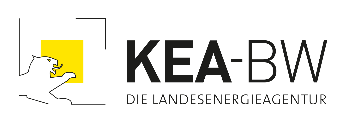 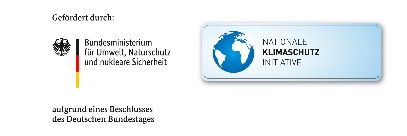 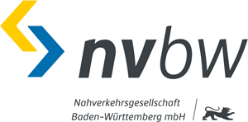 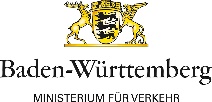 An die Nahverkehrsgesellschaft Baden-Württemberg mbH
Kompetenznetz Klima Mobil
Wilhelmsplatz 11
70182 Stuttgart
oder per E-Mail an klimamobil@nvbw.deAbsender:Name der Kommune RegierungsbezirkEinwohnerzahlEinwohnerzahl Stadt Gemeinde Landkreis Zusammenschluss von KommunenName, VornameDienststelleStraßePLZ / OrtTelefonE-MailBitte nennen Sie Maßnahmen zum Klimaschutz im Verkehr aus den HandlungsfeldernParkraumbewirtschaftung und Umwidmung von Straßenraum und/oderVerkehrsberuhigung und Straßenraumgestaltung und/oderBevorrechtigung umweltfreundlicher Verkehre, die sie in den nächsten Jahren umsetzen möchten.(max. 2.000 Zeichen) 